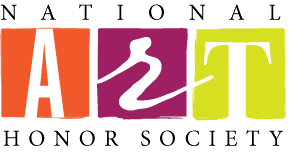 Are you interested in applying for the NAHS?The NAHS exist to support the needs of artistically gifted young students. The NAHS will provide opportunities for students to share their abilities through exhibits, art related community service, and leadership while fostering knowledge of career opportunities.    To apply, email a paragraph or two about why you would like to be in the National Art Honor Society, and share what style of art and mediums you use. Current members need to email too. Members will get a ZOOM address for the first meeting. Email to proushsm@pasco.k12.fl.us with your full name, art class, and grade. Please write NAHS Application in the subject, due Sept. 25th Requirements-* Members must have and maintain a 3.0 GPA.*To remain a member in good standing, a member must be in 9th-12th grade, pay    dues and complete 5 service hours in visual arts each year.*Annual dues of $20.00 will be collected from each member.*All members must participate in 5 of our projects, meetings, activities and fundraisers. Meetings will be in the ZOOM format during Quarter 1*To graduate with NAHS honors and earn the right to wear a cord at graduation, a member must remain in good standing until the graduation date. The senior cord is $12.00.Are you interested in applying for the NAHS?The NAHS exist to support the needs of artistically gifted young students. The NAHS will provide opportunities for students to share their abilities through exhibits, art related community service, and leadership while fostering knowledge of career opportunities.    To apply, email a paragraph or two about why you would like to be in the National Art Honor Society, and share what style of art and mediums you use. Current members need to email too. Members will get a ZOOM address for the first meeting. Email to proushsm@pasco.k12.fl.us with your full name, art class, and grade. Please write NAHS Application in the subject, due Sept. 25th 